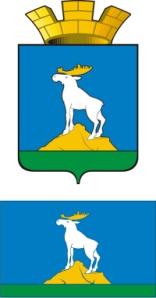 ГЛАВА  НИЖНЕСЕРГИНСКОГО ГОРОДСКОГО ПОСЕЛЕНИЯПОСТАНОВЛЕНИЕ29.10.2021 г.   №  296-Аг. Нижние Серги О создании контрольных групп по проведению мониторинга объектов торговли, общественного питания и бытового обслуживания на территории Нижнесергинского городского поселения с целью реализации мер профилактики и контроля за распространением новой коронавирусной инфекции (2019-nCoV) на территории Нижнесергинского городского поселения. В соответствии с Федеральным законом Российской Федерации от 06.10.2003 № 131-ФЗ «Об общих принципах организации местного самоуправления в Российской Федерации», Указом Губернатора Свердловской области 18.03.2020 № 100-УГ «О введении на территории Свердловской области режима повышенной готовности и принятии дополнительных мер по защите населения от новой коронавирусной инфекции (2019-nCoV)» (с изменениями), ПОСТАНОВЛЯЮ:1. Создать контрольные группы по проведению мониторинга объектов торговли, общественного питания и бытового обслуживания на территории Нижнесергинского городского поселения с целью реализации мер профилактики и контроля за распространением новой коронавирусной инфекции (2019-nCoV) на территории Нижнесергинского городского поселения.2. Утвердить Положение о контрольных группах по проведению мониторинга объектов торговли, общественного питания и бытового обслуживания 
на территории Нижнесергинского городского поселения с целью реализации мер профилактики и контроля за распространением новой коронавирусной инфекции (2019-nCoV) на территории Нижнесергинского городского поселения (приложение №1).3. Утвердить состав контрольных групп по проведению мониторинга объектов торговли, общественного питания и бытового обслуживания 
на территории Нижнесергинского городского поселения с целью реализации мер профилактики и контроля за распространением новой коронавирусной инфекции (2019-nCoV) на территории Нижнесергинского городского поселения (приложение № 2).4. Утвердить Порядок проведения мониторинга объектов торговли, общественного питания и бытового обслуживания на территории Нижнесергинского городского поселения с целью реализации мер профилактики и контроля за распространением новой коронавирусной инфекции (2019-nCoV) на территории Нижнесергинского городского поселения (приложение №3). 5. Опубликовать настоящее постановление путем размещения на официальном сайте Нижнесергинского городского поселения в сети «Интернет».6. Контроль за исполнением настоящего постановления оставляю за собой.Глава Нижнесергинскогогородского поселения                                                          А.М. ЧекасинСОГЛАСОВАНИЕпостановленяе главы Нижнесергинского городского поселенияНаименование постановления:О создании контрольных групп по проведению мониторинга объектов торговли, общественного питания и бытового обслуживания на территории Нижнесергинского городского поселения с целью реализации мер профилактики и контроля за распространением новой коронавирусной инфекции (2019-nCoV) на территории Нижнесергинского городского поселенияДокладчик:   ________________________________________________________________Распоряжение разослать: прокуратура – 1 экз.; архив-1 экз.; администрация – 1экз.; Дума - 1 экз.Исполнитель, телефон:  Ананьина Н.В.  28-0-13 Приложение №1 к постановлению главы Нижнесергинского городского поселения от 29.10.2021 № 296-АПОЛОЖЕНИЕо контрольных группах по проведению мониторинга объектов торговли, общественного питания и бытового обслуживания на территории Нижнесергинского городского поселения с целью реализации мер профилактики и контроля за распространением новой коронавирусной инфекции (2019-nCoV) на территории Нижнесергинского городского поселения1. Общие положения1.1. Настоящее Положение определяет порядок деятельности контрольных групп по проведению мониторинга объектов торговли, общественного питания и бытового обслуживания на территории Нижнесергинского городского поселения с целью реализации мер профилактики и контроля за распространением новой коронавирусной инфекции (2019-nCoV) на территории Нижнесергинского городского поселения (далее – контрольные группы).2. Цели и задачи контрольных групп2.1. Целью деятельности контрольных групп является координация деятельности отраслевых органов, органов местного самоуправления, муниципальных учреждений Нижнесергинского городского поселения по реализации мер профилактики и контроля за распространением новой коронавирусной инфекции (2019-nCoV) в Нижнесергинском городском поселении.2.2. Задачами контрольных групп являются:проведение мониторинга объектов торговли, общественного питания 
и бытового обслуживания на территории Нижнесергинского городского поселения в целях повышения эффективности принимаемых мер по предотвращению распространения новой коронавирусной инфекции (2019-nCoV) на территории Нижнесергинского городского поселения;представление информации о выявленных нарушениях в Управление Федеральной службы по надзору в сфере защиты прав потребителей 
и благополучия человека по Свердловской области для подачи административного искового заявления с требованием о приостановлении деятельности объектов торговли, общественного питания и бытового обслуживания, а также в межмуниципальный отел МВД России «Нижнесергинский» для наложения административного шарфа на физическое лицо, допустившее нарушение.3. Порядок деятельности контрольных групп3.1. Члены контрольных групп осуществляют свою работу путем проведения мониторинга объектов торговли, общественного питания и бытового обслуживания на территории Нижнесергинского городского поселения. 3.2. Члены контрольных групп осуществляют мониторинг объектов торговли, общественного питания и бытового обслуживания на территории Нижнесергинского городского поселения в соответствии с Порядком проведения мониторинга объектов торговли, общественного питания и бытового обслуживания на территории Нижнесергинского городского поселения, с целью реализации мер профилактики и контроля за распространением новой коронавирусной инфекции (2019-nCoV) на территории Нижнесергинского городского поселения согласно приложению № 3 к постановлению.Приложение №2 к постановлению главы Нижнесергинского городского поселения от 29.10.2021 № 296-АСОСТАВ контрольных групп по проведению мониторинга объектов торговли, общественного питания и бытового обслуживания на территории Нижнесергинского городского поселения с целью реализации мер профилактики и контроля за распространением новой коронавирусной инфекции (2019-nCoV) на территории Нижнесергинского городского поселения1 группа:Ананьина Н.В. – заведующая отделом по социально-экономическим вопросам администрации Нижнесергинского городского поселенияДепутат Думы Нижнесергинского городского поселения (по согласованию)2 группа:Белякова С.И. – ведущий специалист по социальным вопросам администрации Нижнесергинского городского поселенияПредставитель МБУК «Библиотечно-информационный центр» (по согласованию)3 группа:Чекасина Н.А. – юрист администрации Нижнесергинского городского поселенияПредставитель МБУ «Дворец культуры г. Нижние Серги» (по согласованию)4 группа:Специалист земельно-имущественного отдела администрации Нижнесергинского городского поселения (по согласованию)Представитель МКУ «Спорткомитет» (по согласованию).Приложение № 3 к постановлению главы Нижнесергинского городского поселения от 29.10.2021 № 296-АПОРЯДОК проведения мониторинга объектов торговли, общественного питания 
и бытового обслуживания на территории Нижнесергинского городского поселения с целью реализации мер профилактики и контроля за распространением новой коронавирусной инфекции (2019-nCoV) на территории Нижнесергинского городского поселения1. Члены контрольных групп осуществляют мониторинг всех объектов торговли, общественного питания и бытового обслуживания, осуществляющих деятельность на территории Нижнесергинского городского поселения с целью реализации мер профилактики и контроля за распространением новой коронавирусной инфекции (2019-nCoV) на территории Нижнесергинского городского поселения  посредством пешего обхода. 2. Мониторинг объекта на предмет исполнения требований Указа Губернатора Свердловской области 18.03.2020 № 100-УГ «О введении на территории Свердловской области режима повышенной готовности и принятии дополнительных мер по защите населения от новой коронавирусной инфекции (2019-nCoV)» (с изменениями) осуществляется путем визуального осмотра без взаимодействия 
с физическими, юридическими лицами и индивидуальными предпринимателями.3. В случае выявления неисполнения требований Указа Губернатора Свердловской области 18.03.2020 № 100-УГ «О введении на территории Свердловской области режима повышенной готовности и принятии дополнительных мер по защите населения от новой коронавирусной инфекции (2019-nCoV)» (с изменениями) (далее – неисполнение требований) члены контрольных групп:обобщают о нарушениях главе Нижнесергинского городского поселения;сообщают в единую дежурно-диспетчерскую службу Нижнесергинского муниципального района о факте выявления неисполнения требований;сообщают о несоблюдении требований в межмуниципальный отдел МВД России «Нижнесергинский»;направляют информацию в Управление Федеральной службы по надзору в сфере защиты прав потребителей и благополучия человека по Свердловской области для подачи административного искового заявления с требованием о приостановлении деятельности объектов торговли, общественного питания и бытового обслуживания.ДолжностьФамилия и инициалыСроки и результаты согласованияСроки и результаты согласованияСроки и результаты согласованияДолжностьФамилия и инициалыДата поступления на согласование Дата согласованияЗамечания на подпись Глава Нижнесергинского городского поселенияЧекасин А.М.Заместитель главы администрации (главный бухгалтер) Нечаева Е.Б.Заместитель главы администрацииКошкин Р.В.Зав. отделом организационно-кадровой работыКондакова Л.Ю.Зав. отделом земельно-имущественных отношенийСкачкова А.С.Зав отделом ЖКХ и благоустройстваБлинкова Н.Г.Зав. отделом по социальным и экономическим вопросамАнаньина Н.В.Ведущий специалист (юрист)Чекасина Н.А.